    ПРОЕКТ    ПРИЛОЖЕНИЕУТВЕРЖДЕН постановлением администрации муниципального района от _________ № _____Административный регламент предоставления муниципальной услуги «Прием заявлений, постановка на учет и зачисление детей в образовательные учреждения, реализующие основную образовательную программу дошкольного образования (детские сады)» 1. Общие положенияПредмет  регулирования административного регламентаАдминистративный регламент муниципального образования «Смидовичский муниципальный район» Еврейской автономной области по предоставлению муниципальной услуги «Прием заявлений, постановка на учет и зачисление детей в образовательные учреждения, реализующие основную общеобразовательную программу дошкольного образования (детские сады)» (далее - Регламент) разработан в целях повышения качества предоставления муниципальной услуги по приему заявлений, постановке на учет и зачислению детей в образовательные учреждения, реализующие основную образовательную программу дошкольного образования (далее – муниципальная услуга).Предметом регулирования Регламента являются правоотношения, возникающие при обращении заявителя в администрацию муниципального образования «Смидовичского муниципального района» Еврейской автономной области через отдел образования администрации муниципального района (далее – отдел образования), образовательные учреждения  Смидовичского  района Еврейской автономной области (далее – образовательное учреждение), на портал государственных и муниципальных услуг (функций) Еврейской автономной области (далее – портал) в целях реализации их права на прием заявлений, постановку на учет и  зачисление детей в образовательные учреждения, реализующие основную образовательную программу дошкольного образования.Круг  заявителейЗа предоставлением муниципальной услуги могут обратиться родители (законные представители) детей дошкольного возраста (далее - дети, ребенок), или их уполномоченные представители в устной, письменной или электронной формах. Прием иностранных граждан и лиц без гражданства, в том числе соотечественников за рубежом, в образовательные учреждения за счет бюджетных ассигнований федерального бюджета, бюджетов субъектов Российской Федерации и местных бюджетов осуществляется в соответствии с международными договорами Российской Федерации.Требования к порядку информирования о предоставлении муниципальной  услуги1.3.1. Заинтересованные лица могут получить информацию по вопросам предоставления муниципальной услуги и  услуг, которые являются необходимыми и обязательными  для предоставления муниципальной услуги, сведений о ходе предоставления указанных услуг, в том числе на Официальном сайте администрации Смидовичского муниципального района, www.смид.рф (далее – сайт администрации).Справочная информация о месте нахождения, график работы, контактные телефоны, адрес электронной почты образовательных учреждений и отдела образования размещены на  сайте администрации,  портале: www.pgu.eao.ru.1.3.2. Информирование о порядке предоставления муниципальной услуги осуществляется:  - при личном обращении или с использованием средств телефонной связи в отдел образования, а также в образовательные учреждения в соответствии с реквизитами согласно приложению №1 к настоящему Регламенту;по письменным обращениям заявителя (представителя заявителя), направленным в отдел образования посредством почтовой связи или электронной связи.Кроме того, заявитель (представитель заявителя), может получить информацию о муниципальной услуге при обращении на портал  посредством информационно-телекоммуникационной сети Интернет (далее – сеть Интернет).1.3.3. Порядок оформления и направления заявителем (представителем заявителя) обращения о предоставлении информации о порядке предоставления муниципальной услуги, а также рассмотрения данного обращения, подготовки ответа и направления его заявителю (представителю заявителя) установлен Федеральным законом от 02.05.2006 № 59-ФЗ «О порядке рассмотрения обращений граждан Российской Федерации».1.3.4. Информационные материалы о порядке предоставления муниципальной услуги размещаются:на информационных стендах отдела образования и  образовательных учреждений;в сети Интернет на официальном сайте отдела образования, сайтах образовательных учреждений;на Региональном портале, Едином портале (вместо информационных материалов) может быть указана ссылка на соответствующую страницу с такими материалами, размещенную на официальном сайте отдела образования.       Доступ к информационным материалам о порядке предоставления муниципальной услуги, размещенным в сети Интернет на официальном сайте отдела образования, сайтах дошкольных образовательных учреждений, организуется в круглосуточном ежедневном режиме.        1.3.5. Информация и информационные материалы о порядке предоставления муниципальной услуги включают в себя следующие сведения:- контактная информация, местонахождение и график работы отдела образования, образовательных учреждений;- перечень должностных лиц, ответственных за предоставление муниципальных услуг с указанием их ФИО, должности и контактных телефонов;- перечень образовательных учреждений в соответствии с приложением №1 к настоящему Регламенту;- требования к заявителям, включая указание категорий заявителей, имеющих первоочередное право на устройство детей в образовательные учреждения;- порядок подачи заявления о предоставлении муниципальной услуги;- бланки и образец заполненного заявления о предоставлении муниципальной услуги, в соответствии с формой, приведённой в приложении №2 к настоящему Регламенту;- перечень и формат документов, которые заявитель должен и (или) вправе представить для получения муниципальной услуги;- перечень оснований для отказа в приеме заявления и отказе в предоставлении муниципальной услуги;- требования настоящего Регламента.2. Стандарт предоставления муниципальной услуги2.1. Наименование муниципальной услуги«Прием заявлений, постановка на учет и зачисление детей в образовательные учреждения, реализующие основную образовательную программу дошкольного образования (детские сады)».2.2. Наименование органа и структурного подразделения, предоставляющего муниципальную услугу, а также подведомственные им учреждения         2.2.1. Предоставление муниципальной услуги осуществляется администрацией муниципального образования «Смидовичский муниципальный район» Еврейской автономной области (далее – администрация) в лице отдела образования и подведомственными отделу образования образовательными учреждениями, указанные в приложении      № 1 к настоящему Регламенту.       2.2.2.  Образовательные учреждения, отдел образования в соответствии с  требования пункта 3 статьи 7 Федерального закона от 27.07.2010  № 210- ФЗ «Об организации предоставления государственных и муниципальных услуг», а именно – установление запрета требовать от заявителя осуществления действий, в том числе согласований, необходимых для получения муниципальной услуги и связанных с обращением в иные государственные органы и организации, за исключением получения услуг, включенных в перечень услуг, которые являются необходимыми и обязательными для предоставления муниципальных услуг, утвержденным решением Собрания депутатов муниципального образования «Смидовичский муниципальный район» Еврейской автономной области от 25.12.2014 № 57 «Об утверждении Перечня услуг, которые являются необходимыми и обязательными для предоставления муниципальных услуг администрацией Смидовичского муниципального района и предоставляются организациями, участвующими в предоставлении муниципальных услуг».2.3. Описание результата предоставления муниципальной услуги       Результатами предоставления муниципальной  услуги являются:- постановка на учет для предоставления места в образовательном учреждении;- выдача направления для зачисления (перевода) в образовательное учреждение (далее – направление);- зачисление (перевод) ребенка в образовательное учреждение;-заключение договора об образовании по образовательным программам дошкольного образования;- отказ в предоставлении муниципальной услуги.2.4. Срок предоставления муниципальной услугиМуниципальная услуга предоставляется с момента подачи письменного (электронного) заявления заявителя (представителя заявителя) о постановке на учет детей дошкольного возраста для предоставления места в дошкольном учреждении до издания распорядительного акта. Перечень нормативных правовых актов, регулирующих отношения, возникающие в связи с предоставлением муниципальной услугиПеречень  нормативных правовых актов, регулирующих предоставление муниципальной услуги (с указанием их реквизитов и источников официального опубликования), размещен на сайте администрации и на портале.2.6. Исчерпывающий перечень документов, необходимых в соответствии  с законодательными или иными нормативными правовыми актами для предоставления муниципальной услуги и услуг, которые являются необходимыми  и обязательными для  предоставления муниципальной услуги, подлежащих представлению заявителем,  способы их получения заявителем, в том числе в электронной форме, порядок их представления2.6.1. При подаче заявления для постановки на учет для зачисления в образовательные учреждение заявители представляют в отдел образования и образовательные учреждения следующие документы:- личное заявление родителя (законного представителя) ребенка, при предъявлении оригинала документа, удостоверяющего личность родителя (законного представителя), либо оригинала документа, удостоверяющего личность иностранного гражданина и лица без гражданства в Российской Федерации в соответствии со статьей 10 Федерального закона от 25.07.2002 № 115-ФЗ «О правовом положении иностранных граждан в Российской Федерации», в котором указываются следующие сведения: фамилия, имя, отчество (последнее - при наличии) ребенка; дата и место рождения ребенка; фамилия, имя, отчество (последнее - при наличии) родителей (законных представителей) ребенка; адрес места жительства ребенка, его родителей (законных представителей); контактные телефоны родителей (законных представителей) ребенка (приложение № 2 к настоящему Регламенту);- оригинал свидетельства о рождении ребенка или документ, подтверждающий родство заявителя;- документ, подтверждающий право на первоочередное или внеочередное предоставление места, при его наличии;- свидетельство о регистрации ребенка по месту жительства или по месту пребывания на закрепленной территории или документ, содержащий сведения о регистрации ребенка по месту жительства или по месту пребывания (для проживающих на закрепленной территории);- согласие заявителя на обработку его персональных данных и персональных данных его ребенка.Факт ознакомления родителей (законных представителей) ребенка, в том числе через информационные системы общего пользования, с лицензией на осуществление образовательной деятельности, уставом образовательного учреждения  фиксируется в заявлении о приеме и заверяется личной подписью родителей (законных представителей) ребенка.Родители (законные представители) детей, являющихся иностранными гражданами или лицами без гражданства, дополнительно предъявляют документ, подтверждающий родство заявителя (или законность представления прав ребенка), и документ, подтверждающий право заявителя на пребывание в Российской Федерации.Иностранные граждане и лица без гражданства все документы представляют на русском языке или вместе с заверенным в установленном порядке переводом на русский язык.2.6.2. В целях зачисления (перевода) в образовательное учреждение заявители представляют в образовательное учреждение следующие документы:- направление;- заявление заявителя о зачислении (переводе) ребенка с предъявлением оригинала документа, удостоверяющего личность родителя (законного представителя) ребенка и оригинала свидетельства о рождении ребенка или документ, подтверждающий родство заявителя;- личное дело ребенка при переводе;- медицинское заключение о состоянии здоровья ребенка;- рекомендации психолого-медико-педагогической комиссии (для зачисления в образовательное учреждение детей с ограниченными возможностями здоровья).2.6.3. Категория заявителей, имеющих в соответствии с нормативными правовыми актами, право на первоочередное или внеочередное предоставление муниципальной услуги дополнительно представляет документ, подтверждающий первоочередное или внеочередное право на предоставление муниципальной услуги (справка с места работы; оригинал и копия удостоверения многодетной семьи; оригинал и копия справки, подтверждающей факт установления инвалидности ребенка; оригинал и копия удостоверения для граждан, подвергшихся воздействию радиации вследствие катастрофы на Чернобыльской АЭС).Педагогическим работникам муниципальных дошкольных образовательных организаций, государственных и муниципальных общеобразовательных организаций в порядке, установленном нормативным правовым актом муниципального района, предоставляется право на внеочередное устройство своих детей в муниципальные образовательные организации, реализующие общеобразовательные программы дошкольного образования. Детям врачей, работающих по постоянному месту работы в государственных учреждениях здравоохранения, места в муниципальных дошкольных образовательных учреждениях, реализующих основную общеобразовательную программу дошкольного образования, расположенных на территории муниципального района предоставляются в первоочередном порядке.2.7. Исчерпывающий перечень документов, необходимых в соответствии с нормативными правовыми актами для предоставления муниципальной услуги, которые находятся в распоряжении органов местного самоуправления, органов государственной власти и иных органов, участвующих в предоставлении муниципальных услуг, и которые заявитель вправе предоставить, а также способы их получения заявителями, в том числе в электронной форме, порядок их предоставления          Для получения муниципальной услуги от заявителя (представителя заявителя) требуется медицинское заключение о состоянии ребенка при зачислении его в образовательное учреждение.2.8. Указание на запрет требовать от заявителя документов и информацииОбразовательное учреждение (отдел образования) не вправе требовать от заявителя:- предоставления документов и информации или осуществления действий, в том числе согласований, предоставление или осуществление которых не предусмотрено нормативными правовыми актами, регулирующими отношения, возникающие в связи с предоставлением муниципальной услуги, в соответствии с частью 1 статьи 7 Федерального закона от 27.07.2010 № 210-ФЗ «Об организации предоставления государственных и муниципальных услуг»;  - предоставления документов и информации, которые в соответствии с нормативными правовыми актами Российской Федерации, Еврейской автономной области и муниципальными правовыми актами органов местного самоуправления муниципального района находятся в распоряжении государственных органов, предоставляющую муниципальную услугу, иных государственных органов, органов местного самоуправления и (или) подведомственных государственным органам и органам местного самоуправления учреждений, и организаций, участвующих в предоставлении муниципальных услуг, за исключением документов, указанных в части 6 статьи 7 Федерального закона от 27.07.2010 № 210-ФЗ «Об организации предоставления государственных и муниципальных услуг».2.9. Исчерпывающий перечень оснований для отказа в приеме документов, необходимых для предоставления муниципальной услуги   Основанием для отказа в приеме документов, необходимых для предоставления муниципальной услуги, является представление заявителем документов, указанных в пункте 2.6 административного регламента, не в полном объеме.        В случае подачи заявления с использованием портала информирование заявителя о принятом решении происходит через личный кабинет заявителя на портале.2.10. Исчерпывающий перечень оснований для приостановления предоставления муниципальной услуги или отказа в предоставлении муниципальной услуги2.10.1. Исчерпывающие перечни оснований для приостановления предоставления муниципальной услуги устанавливаются федеральными законами, принимаемыми в соответствии с ними иными нормативными правовыми актами Российской Федерации, законами и иными нормативными правовыми актами области.2.10.2. Основанием для отказа в предоставлении муниципальной услуги является отсутствие свободных мест в учреждении.2.11. Перечень услуг, которые являются необходимыми и обязательными для предоставления муниципальной услуги, в том числе сведения о документе (документах), выдаваемом (выдаваемых) организациями, участвующими в предоставлении муниципальной услугиУслуги, которые являются необходимыми и обязательными для предоставления муниципальной услуги законодательством не предусмотрены.    2.12. Порядок, размер и основания взимания государственной пошлины или иной платы, взимаемой за предоставление муниципальной услуги   Предоставление муниципальной  услуги осуществляется бесплатно.2.13. Порядок, размер и основания взимания платы за предоставление услуг, которые являются необходимыми и обязательными для предоставления муниципальной услуги, включая информацию о методике расчета размера такой платы В связи с тем, что предоставление муниципальной услуги не предусматривает представления в образовательные учреждения и отдел образования  документов, выдаваемых в результате предоставления услуг, которые являются необходимыми и обязательными для предоставления муниципальной услуги, описание порядка, размера и оснований взимания платы за предоставление данных услуг, а также информация о методике расчета размера такой платы в регламенте не предусматриваются.2.14. Максимальный срок ожидания в очереди при подаче запроса о предоставлении муниципальной услуги, услуги, предоставляемой организацией, участвующей в предоставлении муниципальной услуги, и при получении результата предоставления таких услугМаксимальный срок ожидания в очереди при подаче запроса о предоставлении муниципальной услуги и при получении результата предоставления данной муниципальной услуги не должен превышать 15 минут.2.15. Срок и порядок регистрации запроса заявителя о предоставлении муниципальной услуги и услуги, предоставляемой организацией, участвующей в предоставлении муниципальной услуги, в том числе в электронной формеРегистрация запроса заявителя о предоставлении муниципальной услуги производится специалистом образовательного учреждения (отдела образования), ответственным за прием и регистрацию входящей и исходящей корреспонденции (далее – специалист, ответственный за регистрацию корреспонденции) в день обращения заявителя (представителя заявителя) в образовательное учреждение (отдел образования) в течение 15  минут.При направлении заявления посредством портала регистрация электронного заявления производится в автоматическом режиме и не требует участия специалиста, ответственного за прием и регистрацию корреспонденции.2.16. Требования к помещениям, в которых предоставляется муниципальная  услуга, к залу ожидания, местам для заполнения запросов о предоставлении муниципальной услуги, информационным стендам с образцами их заполнения и перечнем документов, необходимых для предоставления каждой муниципальной  услуги, размещению и оформлению визуальной, текстовой и мультимедийной информации о порядке предоставления такой услуги, в том числе к обеспечению доступности для инвалидов указанных объектов в соответствии с законодательством Российской Федерации о социальной защите инвалидов2.16.1. Требования к оформлению входа в зданиеЗдание, в котором расположено образовательное учреждение, оборудуется входом для свободного доступа заявителей (представителей заявителя) в помещение, в том числе для инвалидов, включая инвалидов, использующих кресла-коляски и собак – проводников, при этом обеспечивается соблюдение следующих требований, предусмотренных Федеральным законом от 24.11.1995 №181-ФЗ «О социальной защите инвалидов в Российской Федерации»: - наличие условий для беспрепятственного доступа к зданию, в котором  расположено образовательное учреждение;- предоставление возможности самостоятельного или с помощью сотрудников, предоставляющих услуги, передвижения по территории, на которой расположено здание образовательного учреждения, входа и выхода из него;- предоставление возможности посадки в транспортное средство и высадки из него перед входом в здание, в котором расположено образовательное учреждение, в том числе с использованием кресла-коляски и при необходимости с помощью сотрудников, предоставляющих услуги;- сопровождение инвалидов, имеющих стойкие расстройства функции зрения и самостоятельного передвижения, и оказание им помощи при предоставлении муниципальной услуги;- надлежащее размещение оборудования и носителей информации, необходимых для обеспечения беспрепятственного доступа инвалидов к помещению образовательного учреждения и предоставляемым услугам с учетом ограничений их жизнедеятельности;- предоставление допуска в помещение образовательного учреждения собаки – проводника при наличии документа, подтверждающего ее специальное обучение;- оказание сотрудниками, предоставляющими услуги, иной необходимой инвалидам помощи в преодолении барьеров, мешающих получению услуг и использованию помещения образовательного учреждения наравне с другими лицами.           Вход в здание образовательного учреждения оснащается информационной табличкой (вывеской), содержащей полное наименование образовательного учреждения. В здании учреждения  расположены информационные стенды (вывески), содержащие информацию о графике его работы.2.16.2. Требования к местам ожидания и приема заявителейВ здании образовательного учреждения  (отдела образования) организуется рабочее место для специалиста, ответственного за прием корреспонденции.Каждое рабочее место работников, ответственных за предоставление муниципальной услуги, оборудуется персональным компьютером с возможностью доступа к необходимым информационным базам данных, печатающим устройствам.Места ожидания и приема заявителей (представителей заявителя) в очереди при подаче документов, необходимых для оказания муниципальной услуги, и получения ее результатов оборудуются стульями. Количество мест ожидания определяется исходя из фактической нагрузки и возможностей для их размещения в здании, но не может составлять менее двух мест.Места для заполнения документов обеспечиваются стульями, столами и обеспечиваются образцами заполнения документов.Прием документов, необходимых для предоставления муниципальной услуги, и выдача документов по окончании предоставления муниципальной услуги осуществляется в одном кабинете.2.16.3. Требования к содержанию информационных стендовНа информационных стендах образовательного учреждения (отдела образования) размещается следующая информация:        - график приема работников, ответственных за предоставление муниципальной услуги;       -  номера справочных телефонов;       -  адрес электронной почты отдела образования;        - перечень нормативных правовых актов, содержащих нормы, регулирующие предоставление муниципальной услуги;        -  текст настоящего Регламента;        -  образец оформления заявления;        - перечень документов, необходимых для предоставления муниципальной услуги;       - сведения о способах получения заявителем  (представителем заявителя) информации и о порядке оказания муниципальной услуги.2. 17. Показатели доступности и качества муниципальной услуги, в том числе количество взаимодействий заявителя с должностными лицами при предоставлении муниципальной услуги и их продолжительность, возможность получения муниципальной услуги в многофункциональном центре предоставления государственных и муниципальных услуг, возможность либо невозможность получения муниципальной услуги в любом территориальном подразделении органа, предоставляющего муниципальную услугу, по выбору заявителя (экстерриториальный принцип), посредством запроса о предоставлении нескольких государственных и (или) муниципальных услуг в многофункциональных центрах предоставления государственных и муниципальных услуг, предусмотренного статьей 15.1 Федерального закона от 27.07.2010 № 210-ФЗ «Об организации предоставления государственных и муниципальных услуг» (далее – комплексный запрос)2.17.1. Показателями доступности муниципальной услуги являются:степень открытости информации о муниципальной услуге;создание комфортных условий для заявителей при предоставлении муниципальной услуги;размещение в информационно-телекоммуникационной сети Интернет, средствах массовой информации, информационном стенде сведений о месте нахождения, графике работы, справочных телефонов специалистов, ответственных за предоставление муниципальной услуги, последовательности и сроках предоставления муниципальной услуги;возможность получения информации о ходе предоставления муниципальной услуги, в том числе с использованием информационно-коммуникационных технологий;ресурсное обеспечение исполнения административного регламента;получение муниципальной услуги в электронной форме, если это не запрещено законом, а также в иных формах по выбору заявителя.2.17.2. Показателями качества муниципальной услуги являются:- степень удовлетворенности заявителей (представителей заявителей) предоставленной муниципальной услугой;- соблюдение сроков и последовательности исполнения административных действий, выделяемых в рамках административного регламента;- минимизация количества взаимодействий заявителя (представителя заявителя) с должностными лицами образовательного учреждения (отдела образования) при предоставлении муниципальной услуги и их продолжительности;- обоснованность отказов в предоставлении муниципальной услуги;- отсутствие обоснованных жалоб на действия (бездействие) должностных лиц образовательного учреждения (отдела образования), а также принимаемые ими решения при предоставлении муниципальной услуги. 			2.17.3. Количество взаимодействий заявителя (представителя заявителя) с должностными лицами при предоставлении муниципальной услуги - два (первое - при подаче заявления о постановке на учет, второе - при зачислении ребенка в образовательное учреждение (выдаче направления). 2.18. Иные требования, в том числе учитывающие особенности предоставления муниципальной услуги в многофункциональных центрах предоставления государственных и муниципальных услуг, особенности предоставления муниципальной услуги по экстерриториальному принципу   (в случае, если муниципальная услуга предоставляется по экстерриториальному принципу) и особенности предоставления муниципальной услуги в электронной форме2.18.1. Для заявителей обеспечивается возможность  получения муниципальной услуги в электронной форме посредством обращения с запросом на портал государственных и муниципальных услуг (функций) Еврейской автономной области, а также осуществления мониторинга хода предоставления услуги  с использованием данной информационной системы.Предоставление муниципальной услуги в электронной форме, в том числе с использованием средств портала государственных и муниципальных услуг (функций) Еврейской автономной области, осуществляется с соблюдением следующих требований к предоставлению в электронной форме государственных и муниципальных услуг, утвержденных постановлением Правительства Российской Федерации от 26.03.2016 № 236 «О требованиях к предоставлению в электронной форме государственных и муниципальных услуг»:1) получение информации о порядке и сроках предоставления муниципальной услуги;2) запись на прием в администрацию муниципального района и её структурные подразделения, предоставляющие муниципальную услугу, а также в подведомственные ей учреждения  для подачи запроса о предоставлении муниципальной услуги;3) формирование запроса о предоставлении муниципальной услуги;4) прием и регистрация администрацией муниципального района, структурными подразделениями администрации муниципального района и подведомственными ей учреждениями, предоставляющими муниципальную услугу, запроса и иных документов, необходимых для предоставления услуги;5) оплата государственной пошлины и уплата иных платежей, взимаемых в соответствии с законодательством Российской Федерации;6) получение результата предоставления муниципальной услуги;7) получение сведений о ходе выполнения запроса о предоставлении муниципальной услуги;8) осуществление оценки качества предоставления муниципальной услуги.Не допускается отказ в приеме заявления и иных документов, необходимых для предоставления муниципальной услуги, а также отказ в предоставлении муниципальной услуги в случае, если заявление и документы, необходимые для предоставления муниципальной услуги, поданы в соответствии с информацией о сроках и порядке предоставления услуги, опубликованной в федеральной государственной информационной системе «Единый портал государственных и муниципальных услуг (функций)»,  на портале государственных и муниципальных услуг (функций) Еврейской автономной области и официальном сайте администрации района.Сведения о ходе выполнения запроса о предоставлении муниципальной услуги отображаются в личном кабинете заявителя на портале государственных и муниципальных услуг (функций) Еврейской автономной области.2.18.1. При определении особенностей предоставления муниципальной услуги в электронной форме указываются виды электронной подписи, которые допускаются к использованию при обращении за получением муниципальной услуги, в том числе с учетом права заявителя – физического лица использовать простую электронную подпись, в соответствии с Правилами определения видов электронной подписи, использование которых допускается при обращении за получением муниципальной услуги, утвержденным постановлением Правительства Российской Федерации от 25 июня  № 634 «О видах электронной подписи, использование которых допускается при обращении за получением государственных и муниципальных услуг».         В связи с тем, что предоставление муниципальной услуги в многофункциональном центре не предусмотрено на территории Смидовичского муниципального района, иные требования предоставления муниципальной услуги в данном регламенте не рассматриваются.3. Состав, последовательность и сроки выполнения административных процедур, требования к порядку их выполнения, в том числе особенности выполнения административных процедур в электронной форме3.1. Описание административных процедур по предоставлению заявителям информации о порядке и сроках предоставления муниципальной услуги3.1.1. Предоставление заявителям информации о порядке и сроках предоставления муниципальной услуги включает в себя следующие административные процедуры:- индивидуальное устное информирование;- письменное информирование;- размещение информации на информационном стенде, в средствах массового и электронного информирования.Получение заявителем информации о порядке и сроках предоставления муниципальной услуги осуществляется с использованием  государственной информационной системы «Единый портал государственных и муниципальных услуг (функций)», портала государственных и муниципальных услуг (функций) Еврейской автономной области, а также по обращениям заявителей в отдел  лично, посредством почтовой связи или электронной почты.3.1.2. Индивидуальное устное информированиеОснованием для начала административной процедуры по индивидуальному устному информированию (далее – административная процедура) является устное обращение заявителя в образовательное учреждение (отдел образования) по телефону или лично.Лицом, ответственным за выполнение административной процедуры, является специалист, ответственный за предоставление муниципальной услуги.При ответе на телефонные звонки специалист, ответственный за предоставление муниципальной услуги, должен назвать фамилию, имя, отчество, занимаемую должность и наименование образовательного учреждения (отдела образования). Во время разговора необходимо произносить слова четко, избегать параллельных разговоров с окружающими людьми и не прерывать разговор по причине поступления звонка на другой аппарат. В конце информирования специалист, ответственный за предоставление муниципальной услуги, должен кратко подвести итоги и перечислить меры, которые надо принять (кто именно, когда и что должен сделать).При устном обращении заявителя (по телефону или лично) специалист, ответственный за предоставление муниципальной услуги, дает ответ самостоятельно.Специалист, ответственный за предоставление муниципальной услуги, должен принять все необходимые меры для полного и оперативного ответа на поставленные вопросы, в том числе с привлечением других сотрудников образовательного учреждения (отдела образования). Время ожидания приема заявителей при индивидуальном устном информировании не может превышать 15 минут.Индивидуальное устное информирование каждого заявителя осуществляется не более 10 минут.В случае если для подготовки ответа требуется более продолжительное время, специалист, ответственный за предоставление муниципальной услуги, обязан предложить заявителю (представителю заявителя)  обратиться за необходимой информацией в письменной либо электронной форме (по электронной почте) либо назначить другое удобное для заявителя время в часы приема.После окончания приема специалист, ответственный за предоставление муниципальной услуги, в течение 5 минут заносит сведения о предоставленной заявителю (представителю заявителя) информации в журнал личного приема.Критерием принятия решений является устное обращение заявителя (представителю заявителя) в учреждение образования (отдел образования).Результатом выполнения административной процедуры является предоставление заявителю (представителю заявителя) устной информации о муниципальной услуге лично или по телефону.Результат выполнения настоящей административной процедуры фиксируется в журнале личного приема.3.1.3. Письменное информирование 3.1.3.1. Письменное информирование включает в себя следующие административные действия (процедуры):- прием и регистрация заявления;- рассмотрение заявления, подготовка ответа;- выдача (направление) ответа.3.1.3.2. Прием и регистрация заявленияОснованием для начала административной процедуры по приему и регистрации заявления (далее – административная процедура) является представление заявителем (представителем заявителя) заявления о предоставлении информации о муниципальной услуге (далее – заявление) в образовательное учреждение (отдел образования) лично либо посредством почтовой или электронной связи.Лицом, ответственным за выполнение административной процедуры, является специалист, ответственный за регистрацию корреспонденции.Заявление регистрируется специалистом, ответственным за регистрацию корреспонденции, в установленном порядке в день его поступления в образовательное учреждение (отдел образования).При направлении заявления по электронной почте, заявителю (представителю заявителя) направляется электронное уведомление о поступлении данного заявления в образовательное учреждение (отдел образования) с указанием даты и входящего номера.Зарегистрированное заявление передается специалистом, ответственным за регистрацию корреспонденции, руководителю образовательного учреждения (отдела образования), который путем наложения письменной резолюции на заявлении, поручает специалисту, ответственному за предоставление муниципальной услуги, подготовить ответ заявителю (представителю заявителя).Специалист, ответственный за регистрацию корреспонденции, передает заявление с резолюцией руководителя образовательного учреждения на рассмотрение специалисту, ответственному за предоставление муниципальной услуги.Срок выполнения административной процедуры составляет 3 дня со дня поступления заявления в образовательное учреждение (отдела образования). Критерием принятия решений при приеме и регистрации заявления является обращение заявителя (представителю заявителя) в образовательное учреждение (отдел образования) с заявлением.Результатом административной процедуры является регистрация заявления и направление его на исполнение специалисту, ответственному за предоставление муниципальной услуги.Способом фиксации административной процедуры является регистрация заявления в установленном порядке.3.1.3.3. Рассмотрение заявления, подготовка ответаОснованием для начала административной процедуры по рассмотрению заявления, подготовки ответа (далее – административная процедура) является поступление заявления с резолюцией руководителя образовательного учреждения (отдела образования) на рассмотрение специалисту, ответственному за предоставление муниципальной услуги.Лицом, ответственным за выполнение административной процедуры, является специалист, ответственный за предоставление муниципальной услуги.Специалист, ответственный за предоставление муниципальной услуги, осуществляет подбор запрашиваемой информации.При наличии запрашиваемой заявителем информации специалист, ответственный за предоставление муниципальной услуги, осуществляет подготовку проекта письма, содержащего информацию о муниципальной услуге.При отсутствии запрашиваемой заявителем (представителем заявителя) информации специалист, ответственный за предоставление муниципальной услуги, готовит проект письма об отсутствии информации о муниципальной услуге.Указанные проекты писем представляются на подписание руководителю образовательного учреждения (отдела образования).Подписанные руководителем образовательного учреждения (отдела образования) письма передаются специалисту, ответственному за регистрацию корреспонденции.Срок выполнения административной процедуры составляет 25 дней со дня регистрации заявления в установленном порядке.Критерием принятия решений при рассмотрении заявления и подготовки ответа является наличие (отсутствие) информации, запрашиваемой заявителем (представителем заявителя). Результатом выполнения административной процедуры, а также его фиксацией является письмо, содержащее информацию о муниципальной услуге, либо письмо об отсутствии информации о муниципальной услуге.Специалист, ответственный за прием и регистрацию корреспонденции, регистрирует уведомление о предоставлении муниципальной услуги или об отказе в предоставлении муниципальной  услуги в установленном порядке и направляет заявителю посредством почтовой связи или электронной почты, в том числе портала государственных и муниципальных услуг (функций) Еврейской автономной области.3.1.3.4. Выдача (направление) ответаОснованием для начала административной процедуры по выдаче результата предоставления муниципальной услуги (далее – административная процедура) является поступление письма, содержащего информацию о муниципальной услуге, либо письма об отсутствии информации о муниципальной услуге специалисту, ответственному за  регистрацию корреспонденции.Письмо, содержащее информацию о муниципальной услуге, либо письмо об отсутствии информации о муниципальной услуге регистрируется специалистом, ответственным за регистрацию корреспонденции, в установленном порядке и вручается лично либо направляется посредством почтовой или электронной связи (в зависимости от способа доставки ответа, указанного в заявлении) заявителю (представителю заявителя). Если в заявлении не указан способ предоставления информации, письмо, содержащее информацию о муниципальной услуге, либо письмо об отсутствии информации о муниципальной услуге, направляется заявителю (представителю заявителя) почтовым отправлением. Срок выполнения административной процедуры составляет 2 дня со дня поступления письма, содержащего информацию о муниципальной услуге, либо письма об отсутствии информации о муниципальной услуге, подписанного руководителем образовательного учреждения (отдела образования).Критерием принятия решений при осуществлении административной процедуры является подписание руководителем образовательного учреждения (отдела образования) письма, содержащего информацию о муниципальной услуге, либо письма об отсутствии информации о муниципальной услуге. Результатом административной процедуры является выдача либо направление заявителю (представителю заявителя) письма, содержащего информацию о муниципальной услуге, либо письма об отсутствии информации о муниципальной услуге.        Способом фиксации является регистрация письма, содержащего информацию о муниципальной услуге, либо письма об отсутствии информации о муниципальной услуге в установленном порядке.3.1.4. Размещение информации на информационных стендах, в средствах массового и электронного информированияОснованием для начала выполнения административной процедуры по размещению информации на информационных стендах, в средствах массового и электронного информирования (далее – административная процедура) является предоставление муниципальной услуги образовательным учреждением (отделом образования).Лицом, ответственным за выполнение административной процедуры, является специалист, ответственный за размещение информации на информационных стендах, в средствах массового и электронного информирования (далее – специалист, ответственный за публичное информирование).Специалист, ответственный за публичное информирование, осуществляет подготовку информации о муниципальной услуге на бумажном носителе и в электронном виде, которая  подписывается руководителем  образовательного учреждения (отдела образования) и направляется в установленном порядке для опубликования в средствах массовой информации, размещается на сайте образовательного учреждения в сети Интернет и информационном стенде образовательного учреждения (отдела образования).Критерием принятия решений при размещении информации на информационных стендах образовательного учреждения (отдела образования) и в средствах массового и электронного информирования является предоставление муниципальной услуги образовательным учреждением (отделом образования), а также необходимость обновления информации на  информационных стендах образовательного учреждения (отдела образования) и в средствах массового и электронного информирования.Результатом административной процедуры является направление в установленном порядке информации о муниципальной услуге для опубликования в средствах массовой информации, размещение на портале, странице образовательного учреждения (отдела образования) в сети Интернет и на информационном стенде образовательного учреждения (отдела образования).Результат настоящей административной процедуры фиксируется:- при направлении информации о муниципальной услуге для публикации в средствах массовой информации и на странице образовательного учреждения (отдела образования) в сети Интернет – в сопроводительном письме;- при направлении информации о муниципальной услуге для размещения на портале – в реестре государственных и муниципальных услуг (функций) области;- при размещении информации на информационном стенде – на бумажном носителе.3.2. Описание административных процедур по предоставлению муниципальной услуги3.2.1. Предоставление муниципальной услуги включает в себя следующие административные процедуры:- прием и регистрация заявления и прилагаемых к нему документов;- рассмотрение документов, принятие решения о постановке ребенка на учет или об отказе в предоставлении муниципальной услуги;- регистрация в электронном реестре;- предоставление заявителю (представителям заявителя) информации о текущей очередности;- принятие решения о зачислении ребенка в образовательное учреждение, оформление приказа о  зачислении ребенка в образовательное учреждение и выдаче направления  в образовательное учреждение заявителю (представителю заявителя) или уведомления об отказе в предоставлении муниципальной услуги.Блок-схема предоставления муниципальной услуги приведена в приложении № 5 к административному Регламенту.     3.2.2. Прием и регистрация заявления и прилагаемых к нему документов        Основанием для начала административной процедуры по приему и регистрации заявления и прилагаемых к нему документов (далее – административная процедура) является представление (направление) заявителя (представителя заявителя) в образовательное учреждение заявления и документов, указанных в подразделе 2.6 раздела 2 «Стандарт предоставления муниципальной услуги» административного регламента, лично, посредством почтовой или электронной связи, в том числе портала государственных и муниципальных услуг (функций) Еврейской автономной области. Лицом, ответственными за выполнение административной процедуры, является специалист, ответственный за предоставление муниципальной услуги.При обращении заявителя (представителя заявителя) в образовательное учреждение (отдел образования) специалист, ответственный за предоставление муниципальной услуги проверяет:- документы, удостоверяющие личность заявителя (представителя заявителя), а в случае обращения представителя заявителя – полномочия представителя заявителя;- представленный пакет документов на соответствие установленным законодательством требованиям. При установлении фактов отсутствия необходимых документов, несоответствия представленных документов установленным законодательством требованиям, специалист, ответственный за предоставление муниципальной услуги:- уведомляет заявителя (представителя заявителя) о наличии препятствий для предоставления муниципальной услуги, объясняет заявителю (представителю заявителя) содержание выявленных недостатков в представленных документах и предлагает принять меры по их устранению. Если недостатки, препятствующие приему документов, могут быть устранены в ходе приема, они устраняются незамедлительно;- при необходимости снимает копии с подлинников документов, проставляет заверительную  надпись, свою должность, личную подпись с ее расшифровкой и дату заверения, оригиналы возвращает заявителю;- регистрирует заявление и прилагаемые документы в журнале регистрации документов и передает руководителю образовательного учреждения, который проставляет резолюцию на указанных документах и возвращает их специалисту, ответственному за предоставление муниципальной услуги.   После регистрации заявления родителям (законным представителям) детей выдается расписка в получении документов, содержащая информацию о регистрационном номере заявления о приеме ребенка в образовательное учреждение, перечне представленных документов. Расписка заверяется подписью должностного лица отдела образования либо образовательного учреждения, ответственного за прием документов, и печатью отдела образования или образовательного учреждения.При обращении заявителя (представителя заявителя) в образовательное учреждение (отдел образования) посредством портала, почтовой или электронной связи специалист, ответственный за регистрацию входящей корреспонденции: - регистрирует заявление и прилагаемые документы в установленном порядке;- при направлении заявления посредством портала или электронной почты направляет заявителю (представителю заявителя) электронное уведомление о поступлении данных документов в образовательное учреждение (отдел образования) с указанием даты и входящего номера;- передает зарегистрированные заявление и прилагаемые документы руководителю образовательного учреждения (отдела образования), который путем наложения письменной резолюции на заявлении, назначает специалиста, ответственного за предоставление муниципальной услуги;- передает заявление с резолюцией руководителя образовательного учреждения (отдела образования) на рассмотрение специалисту, ответственному за предоставление муниципальной услуги.Срок выполнения административной процедуры составляет 1 рабочий день.Критерием принятия решений при приеме и регистрации заявления является обращение заявителя (представителя заявителя) в образовательное учреждение (отдел образования) с заявлением и прилагаемыми документами.Результатом административной процедуры является прием и регистрация заявления и прилагаемых документов.Способом фиксации административной процедуры является регистрация заявления в установленном порядке.Специалист, ответственный за предоставление муниципальной услуги, фиксируется выполненное действие на  портале государственных и муниципальных услуг (функций) Еврейской автономной области, которое отображается в личном кабинете заявителя.           3.2.3.  Рассмотрение документов, принятие решения о постановке ребенка на учет или об отказе в предоставлении муниципальной услугиОснованием для начала административной процедуры по принятию решения о постановке ребенка на учет или об отказе в предоставлении муниципальной услуги (далее – административная процедура)  является рассмотрение документов, представленных заявителем (представителем заявителя).Лицом, ответственным за выполнение административной процедуры, является специалист отдела образования (образовательного учреждения) (далее – специалист), ответственный за предоставление муниципальной  услуги.Специалист, ответственный за предоставление муниципальной услуги, проводит проверку комплектности документов, представленных заявителем (представителем заявителя).При наличии оснований для постановки  ребенка на учет в образовательное учреждение специалист образовательного учреждения, ответственный за предоставление муниципальной услуги, передает все сведения в отдел образования для занесения в электронный реестр.	В случае выявлений оснований для отказа в предоставлении муниципальной услуги заявителю при зачислении  в образовательное учреждение, предусмотренных в пункте 2.6.2  настоящего Регламента, специалист, ответственный за предоставление муниципальной услуги, осуществляет подготовку и направление руководителю образовательного учреждения (отдела образования) на подписание проекта уведомления об отказе в предоставлении муниципальной услуги.Уведомление, направляемое заявителю (представителю заявителя) посредством портала согласовывается с руководителем образовательного учреждения (отделом образования).	Срок выполнения настоящей административной процедуры составляет 2 рабочих дня.	Критерием принятия решений при выполнении настоящей административной процедуры является установление наличия или отсутствие у заявителя оснований для  получения муниципальной услуги.	Результатом выполнения настоящей административной процедуры является постановка ребенка на учет в образовательном учреждении или отказ в предоставлении муниципальной услуги.			Способом фиксации административной процедуры является принятие решение о постановке ребенка на учет для зачисления в дошкольное учреждение и выдача уведомления о постановке ребенка на учет для зачисления в ДОУ согласно приложению №4 к настоящему Регламенту либо принятие решения об отказе в предоставлении муниципальной услуги.3.2.4. Регистрация в электронном реестреОснованием для начала административной процедуры по регистрации в электронном реестре (далее – административная процедура) является регистрация поступивших заявлений для формирования электронного реестра с последующей выдачей путевки заявителю (представителю заявителя) для зачисления ребенка в дошкольное учреждение.Электронный реестр формируется в отделе образования на основании поступивших заявлений граждан,  нуждающихся в получении мест в дошкольных учреждениях.Лицом, ответственным за выполнение административной процедуры, является специалист отдела образования, ответственный за ведение электронного реестра.На основании поступивших заявлений и сведений ответственным специалистом отдела образования формируется электронный реестр, нуждающихся в получении мест в дошкольных учреждениях.Максимальный срок занесения данных в электронный реестр:- при личном обращении – в течение одного рабочего дня с момента поступления заявления;- при предоставлении сведений об очередниках образовательными учреждениями – по мере поступления сведений;- при направлении заявления посредством портала или электронной почты – один рабочий день после дня регистрации заявления в журнале регистрации заявлений родителей (законных представителей).После регистрации заявления заявителю (представителю заявителя) по его требованию выдается уведомление о постановке на очередь, содержащее следующую информацию:- дата подачи заявления;- фамилия, имя, отчество заявителя;- номер общей очередности, заверенный подписью лица, ответственного за прием и регистрацию заявлений, печатью учреждения;- номера контактных телефонов.Критерием принятия решения при выполнении настоящей административной процедуры является поступление заявления о предоставлении муниципальной услуги от заявителя (представителя заявителя).Результатом выполнения настоящей административной процедуры является занесение ребенка на очередь в электронный реестр, выдача уведомления о постановке на очередь в дошкольное учреждение согласно приложению №4 настоящего регламента. Способом фиксации административной процедуры является регистрация заявления в электронном реестре.3.2.5. Предоставление заявителю (представителям заявителя)  информации о текущей очередностиОснованием для начала выполнения административной процедуры по предоставлению заявителю (представителям заявителя) информации о текущей очередности является обращение заявителя (представителям заявителя)  в образовательное учреждение (отдел образования) или на портал.  Лицом, ответственным за выполнение административной процедуры, является специалист отдела образования (образовательного учреждения) (далее – специалист), ответственный за предоставление муниципальной  услуги.Прием заявителей (представителей заявителя), лично обратившихся в образовательное учреждение (отдел образования) за получением информации о текущей очередности, осуществляется в порядке общей очередности. Прием заявителей (представителей заявителя), обратившихся по предварительной записи, осуществляется в согласованное при такой записи время. Предоставление информации о текущей очередности при личном обращении осуществляется по предъявлению заявителем (представителями заявителей)  документа, удостоверяющего личность. По желанию заявителя (представителей заявителя)  такая информация может быть представлена в устном или письменном виде в течение 15 минут после обращения. Письменное обращение о текущей очередности составляется в свободной форме и содержит следующие сведения: - ФИО заявителя (представителей заявителя); - ФИО ребенка; - дата выдачи справки о постановке ребенка на учет для зачисления в образовательное учреждение; - просьба предоставить информацию о текущей очередности; - дата и время составления обращения; - подпись заявителя (представителя заявителя).   Ответ на письменное обращение о текущей очередности отправляется тем же способом, что и полученный запрос, если иное не указано в обращении. Подготовка и отправка ответа за подписью руководителя образовательного учреждения (начальника отдела образования), осуществляется в течение 30 дней с момента получения обращения. Доступ к информации о текущей очередности, размещенной посредством портала, организуется в круглосуточном ежедневном режиме.  Предоставление информации о текущей очередности осуществляется непосредственно после прохождения процедуры идентификации заявителя (представителей заявителя). При этом не допускается раскрытие информации о текущей очередности и (или) личных сведениях иных лиц.Критерием принятия решения при выполнении настоящей административной процедуры является поступление заявления от заявителя (представителя заявителя) о предоставлении информации о текущей очередности.Результатом выполнения настоящей административной процедуры является предоставление информации о текущей очередности заявителю (представителю заявителя).Способом фиксации административной процедуры является регистрация в журнале устных и письменных обращений граждан.3.2.6. Принятие решения о зачислении ребенка в образовательное учреждение, оформление приказа о  зачислении ребенка в образовательное учреждение и выдаче путевки в образовательное учреждение заявителю (представителю заявителя) или уведомления об отказе в предоставлении муниципальной услугиОснованием для начала административной процедуры по выдаче путевки в образовательное учреждение заявителю (представителю заявителя), (далее - административная процедура) является установление наличия или отсутствие у заявителя  (представителя  заявителя)  оснований на получение муниципальной услуги.При наличии оснований для зачисления ребенка в дошкольное учреждение, свободных мест в дошкольном учреждении работник отдела образования, ответственный за предоставление муниципальной услуги, организует заседание комиссии для принятия решения о комплектовании детьми дошкольных учреждений либо об отказе в предоставлении муниципальной услуги.Контингент воспитанников дошкольных учреждений  формируется в соответствии с возрастом по состоянию на 01 сентября текущего года. Комплектование дошкольных учреждений будущими воспитанниками производится в период с 01 июня по 01 июля текущего года комиссией по комплектованию муниципальных дошкольных образовательных учреждений муниципального образования «Смидовичский муниципальный район» Еврейской автономной области (далее – комиссия), создаваемой при отделе образования. В остальные месяцы года осуществляется доукомплектование при наличии свободных мест в дошкольных учреждениях.Критериями принятия решений при выполнении настоящей административной  процедуры является установление наличия или отсутствие у заявителя (представителя заявителя) оснований на получение муниципальной услуги, наличие свободных мест в дошкольном учреждении.Результат фиксируется в протоколе заседания комиссии и приложении к протоколу о комплектовании детьми дошкольных учреждений на новый учебный год.Отдел образования выдаёт направление в образовательное учреждение. Образовательное  учреждение   заключает договор об образовании по образовательным программам дошкольного образования (далее – договор) с родителями (законными представителями) ребенка.Руководитель образовательного  учреждения  издает приказ о зачислении ребенка в образовательное учреждение (далее - распорядительный акт) в течение трех рабочих дней после заключения договора. Распорядительный акт в трехдневный срок после издания размещается на информационном стенде образовательного учреждения и на официальном сайте образовательного учреждения в сети Интернет.После издания распорядительного акта ребенок снимается с учета детей, нуждающихся в предоставлении места в образовательном учреждении.На каждого ребенка, зачисленного в образовательное учреждение, заводится личное дело, в котором хранятся все сданные документы».Результатом выполнения настоящей административной процедуры является принятие решения о зачислении (отказе в зачислении) ребенка в образовательное учреждение, который фиксируется в приказе о зачислении ребенка в образовательное учреждение или в уведомлении об отказе в предоставлении муниципальной услуги.Выдача направления является основанием для зачисления в дошкольное учреждение. Направление  в дошкольные учреждения выдаются заявителям (представителям заявителей) работником отдела образования в порядке живой очереди в дни приема. В случае если заявители (представители заявителей) не обратились за направлением в установленные сроки, ребенок остается на учете в очереди. В выдаваемых направлениях исправления не допускаются.Результат административной процедуры фиксируется в журнале регистрации выдачи направлений в дошкольные учреждения в установленном порядке либо в уведомлении об отказе в предоставлении муниципальной услуги.Способом фиксации административной процедуры является приказ о зачислении ребенка в образовательное учреждение и отметка о зачислении ребенка в электронном реестре с указанием даты зачисления либо отметка об отказе в предоставлении муниципальной услуги с направлением уведомления об отказе в установленном порядке.4. Формы контроля за предоставлением  муниципальной услуги 4.1. Порядок осуществления текущего контроля за соблюдением и исполнением ответственными должностными лицами образовательного учреждения (отдела образования) положений административного регламента и иных нормативных правовых актов, устанавливающих требования к предоставлению муниципальной  услуги, а также за принятием ими решенийТекущий контроль за соблюдением и исполнением специалистами  образовательного учреждения (отдела образования), ответственными за предоставление муниципальной услуги, положений Регламента и иных нормативных правовых актов, устанавливающих требования к предоставлению муниципальной услуги, а также за принятием ими решений осуществляется руководителем образовательного учреждения или начальником отдела образования (далее – текущий контроль).В ходе текущего контроля проверяется:- соблюдение сроков исполнения административных процедур;- последовательность исполнения административных процедур;- правильность принятых решений при предоставлении муниципальной услуги.По результатам текущего контроля в случае выявления нарушений руководитель образовательного учреждения или начальник отдела образования дает указания по устранению выявленных нарушений и контролирует их устранение. Текущий контроль осуществляется ежедневно руководителем образовательного учреждения или начальником отдела образования.4.2. Порядок и периодичность осуществления плановых и внеплановых проверок полноты и качества предоставления муниципальной услуги, в том числе порядок и формы контроля за полнотой и качеством предоставления муниципальной услугиКонтроль за полнотой и качеством предоставления муниципальной услуги включает в себя проведение плановых и внеплановых проверок, выявление и устранение нарушений прав заявителей (представителей заявителей), рассмотрение обращений заявителей (представителей заявителей), содержащих жалобы на решения, действия (бездействие) специалистов образовательного учреждения (отдела образования), принятие по данным обращениям решений и подготовку ответов заявителям (представителям заявителей) по результатам рассмотрения обращений.Для проведения проверки полноты и качества предоставления муниципальной услуги формируется комиссия, состав которой утверждается руководителем образовательного учреждения (начальником отдела образования).Результаты деятельности комиссии оформляются в виде акта, в котором отмечаются выявленные недостатки (либо их отсутствие) и предложения по их устранению.Акт подписывается председателем и членами комиссии.Плановые проверки осуществляются на основании годовых планов работы образовательного учреждения (отдела образования).Внеплановая проверка проводится по конкретному письменному обращению заявителя (представителей заявителя) в образовательное учреждение (отдел образования) на решения, действия (бездействие)  должностных лиц или специалистов образовательного учреждения (отдела образования) во время предоставления муниципальной услуги, либо в связи с истечением сроков, установленных для устранения ранее выявленных нарушений.При проверке могут рассматриваться все вопросы, связанные с предоставлением муниципальной услуги (комплексные проверки), или вопросы, связанные с исполнением той или иной административной процедуры (тематические проверки).По результатам проведенных проверок в случае выявления нарушений прав заявителей (представителей заявителей) осуществляется привлечение виновных лиц к ответственности в соответствии с законодательством Российской Федерации.О мерах, принятых в отношении виновных лиц, в течение 10 дней со дня принятия таких мер образовательное учреждение (отдел образования) сообщает в письменной форме заявителю (представителю заявителя), права и (или) законные интересы которого нарушены.Образовательное учреждение (отдел образования) может проводить с участием представителей общественности опросы, форумы и анкетирование получателей муниципальной услуги по вопросам удовлетворенности полнотой и качеством предоставления муниципальной услуги, соблюдения положений настоящего Регламента, сроков и последовательности действий (административных процедур), предусмотренных настоящим административным регламентом.4.3. Ответственность руководителей и специалистов  образовательного учреждения (отдела образования) за решения и действия (бездействие), принимаемые (осуществляемые) ими в ходе предоставления муниципальной услугиСпециалист, ответственный за регистрацию корреспонденции, несет ответственность за соблюдение сроков и последовательность выполнения административной процедуры по приему и регистрации документов, поступивших от заявителя (представителя заявителя), и их передачу руководителю образовательного учреждения (начальнику отдела образования) на рассмотрение.Специалист, ответственный за предоставление муниципальной услуги, несет ответственность за:- соблюдение сроков и порядка предоставления информации заявителям и обеспечение доступа заявителей к сведениям о муниципальной услуге;- соблюдение сроков и порядка зачисления ребенка в образовательное учреждение;- правильность принятия решения о зачислении ребенка в образовательное учреждение;- правильность и своевременность оформления приказа на зачисление ребенка в образовательное учреждение.Руководитель образовательного учреждения (начальник отдела образования)  несет ответственность за:- соблюдение графика приема заявителей (представителей заявителя);- соблюдение специалистами образовательного учреждения (отдела образования) сроков и последовательности исполнения административных процедур в ходе предоставления муниципальной услуги.Руководители и специалисты, ответственные за предоставление муниципальной услуги, несут ответственность в соответствии с  законодательством Российской Федерации за нарушение нормативных правовых актов и совершение противоправных действий при предоставлении муниципальной услуги.Ответственность руководителя и специалистов образовательного учреждения (отдела образования) за решения, действия (бездействие), принимаемые (осуществляемые) в ходе предоставления муниципальной услуги, закрепляется в их должностных инструкциях в соответствии с требованиями законодательства Российской Федерации.4.4. Положения, характеризующие требования к порядку и формам контроля за предоставлением муниципальной услуги, в том числе со стороны заявителейТребования к порядку и формам контроля за предоставлением муниципальной услуги включают в себя:- рассмотрение всех вопросов, связанных с предоставлением муниципальной услуги при проведении текущего контроля и плановых проверок полноты и качества предоставления муниципальной услуги;- рассмотрение отдельных вопросов при проведении внеплановых проверок полноты и качества предоставления муниципальной услуги;- выявление и устранение нарушений прав заявителей;- рассмотрение, принятие решений и подготовку ответов на обращения заявителей, содержащих жалобы на решения, действия (бездействие) руководителей и специалистов  образовательного учреждения (отдела образования).Заявители (представители заявителя) в рамках контроля за предоставлением муниципальной услуги:- вправе предоставлять дополнительные документы и материалы;- знакомиться с документами и материалами по вопросам предоставления муниципальной услуги, если это не затрагивает права, свободы и законные интересы других лиц;- обращаться с жалобой на принятое решение или на действие (бездействие) специалистов образовательного учреждения (отдела образования) в ходе предоставления муниципальной услуги в досудебном (внесудебном) порядке в соответствии с законодательством.Руководитель  образовательного учреждения (начальник отдела образования) обязан:- принять и в установленные законодательством сроки рассмотреть жалобы заявителей (представителей  заявителя) на действия (бездействие) специалистов образовательного учреждения (отдела образования), а также принимаемые ими решения при предоставлении муниципальной услуги;- предоставить заявителю (представителю заявителя) возможность ознакомиться с документами и материалами по вопросам предоставления муниципальной услуги, если это не затрагивает права, свободы и законные интересы других лиц.5. Досудебный (внесудебный) порядок обжалования решений и действий (бездействия) образовательного учреждения (отдела образования), а также должностных лиц, муниципальных служащих, работников, многофункционального центра предоставления государственных и муниципальных услуг, организаций, указанных в части 1.1 статьи 16 Федерального закона от 27.07.2010 № 210 – ФЗ «Об организации предоставления государственных и муниципальных услуг», а также их должностных лиц, работников5.1. Информация для заявителя о его праве подать жалобу на  решение и (или) действие (бездействие) образовательного учреждения (отдела образования)  и его должностных лиц при  предоставлении муниципальной услуги  (далее-жалоба)Заявители вправе обжаловать решения, принятые в ходе предоставления муниципальной услуги на любом этапе, действия (бездействия) должностных лиц. 5.2. Предмет жалобыЗаявитель может обратиться с жалобой на нарушение порядка предоставления муниципальной услуги, в том числе в следующих случаях:  - нарушение срока регистрации запроса о предоставлении муниципальной услуги;  - нарушение срока предоставления муниципальной услуги. В указанном случае досудебное (внесудебное) обжалование заявителем решений и действий (бездействия) многофункционального центра, работника многофункционального центра возможно в случае, если на многофункциональный центр, решения и действия (бездействие) которого обжалуются, возложена функция по предоставлению соответствующих муниципальных услуг в полном объеме; - требование у заявителя документов, не предусмотренных нормативными правовыми актами Российской Федерации, нормативными правовыми актами области, муниципальными правовыми актами для предоставления муниципальной услуги;- требование у заявителей документов или информации либо осуществления действий, предоставление или осуществление которых не предусмотрено нормативными правовыми актами Российской Федерации, нормативными правовыми актами субъектов Российской Федерации, муниципальными правовыми актами;- отказ в предоставлении муниципальной услуги, если основания отказа не предусмотрены федеральными законами и принятыми в соответствии с ними иными нормативными правовыми актами Российской Федерации, законами и иными нормативными правовыми актами области, муниципальными правовыми актами;- затребование с заявителя при предоставлении муниципальной услуги платы, не предусмотренной нормативными правовыми актами Российской Федерации, нормативными правовыми актами области, муниципальными правовыми актами;- отказ администрации в лице отдела образования, должностного лица администрации в лице отдела образования в исправлении допущенных ими опечаток и ошибок в выданных в результате предоставления муниципальной услуги документах либо нарушение установленного срока таких исправлений; - нарушение срока или порядка выдачи документов по результатам предоставления муниципальной услуги;- приостановление предоставления муниципальной услуги, если основания приостановления не предусмотрены федеральными законами и принятыми в соответствии с ними иными нормативными правовыми актами Российской Федерации, законами и иными нормативными правовыми актами Еврейской автономной области, муниципальными правовыми актами;- требование у заявителя при предоставлении муниципальной услуги документов или информации, отсутствие и (или) недостоверность которых не указывались при первоначальном отказе в приеме документов, необходимых для предоставления муниципальной услуги, либо в предоставлении муниципальной услуги, за исключением случаев, предусмотренных пунктом 4 части 1 статьи 7 Федерального закона от 27.07.2010 № 210 – ФЗ «Об организации предоставления государственных и муниципальных услуг». В указанном случае досудебное (внесудебное) обжалование заявителем решений и действий (бездействия) многофункционального центра, работника многофункционального центра возможно в случае, если на многофункциональный центр, решения и действия (бездействие) которого обжалуются, возложена функция по предоставлению соответствующих муниципальных услуг в полном объеме в порядке, определенном частью 1.3 статьи 16 Федерального закона от 27.07.2010 № 210 – ФЗ «Об организации предоставления государственных и муниципальных услуг».5.3. Органы местного самоуправления и уполномоченные на рассмотрение жалобы должностные лица, которым может быть направлена жалобаЖалоба на решения и действия (бездействие) администрации в лице отдела образования, должностного лица администрации в лице отдела образования, муниципального служащего, руководителя администрации в лице отдела образования, учреждений, подведомственных отделу образования, предоставляющих  муниципальную услугу, может быть направлена по почте, через многофункциональный центр, с использованием информационно-телекоммуникационной сети «Интернет», официального сайта органа, предоставляющего муниципальную услугу, органа, предоставляющего муниципальную услугу, единого портала государственных и муниципальных услуг либо регионального портала государственных и муниципальных услуг, а также может быть принята при личном приеме заявителя. Жалобы на решения и действия (бездействие) руководителя отдела образования либо руководителя образовательного учреждения, предоставляющего муниципальную услугу рассматриваются непосредственно руководителем органа, предоставляющего муниципальную услугу либо главой администрации муниципального района. По поручению главы администрации муниципального района жалоба может быть рассмотрена заместителем  главы администрации муниципального района, курирующим отдел образования.Жалобы на решения и действия (бездействие) работника многофункционального центра подаются руководителю этого многофункционального центра. Жалобы на решения и действия (бездействие) многофункционального центра подаются учредителю многофункционального центра или должностному лицу, уполномоченному нормативным правовым актом субъекта Российской Федерации. 5.4. Порядок подачи и рассмотрения жалобыРассмотрение жалобы осуществляется в порядке, установленном статьей 11.2 Федерального закона от 27.07.2010 № 210-ФЗ «Об организации предоставления государственных и муниципальных услуг».Жалоба подается в письменной форме на бумажном носителе, в электронной форме в администрацию муниципального района, регистрируется в организационно-контрольном отделе день её поступления. Глава администрации муниципального района поручает рассмотрение жалобы путём наложения резолюции ответственному должностному лицу. Жалоба должна содержать:  - наименование органа, предоставляющего муниципальную услугу, должностного лица органа, предоставляющего муниципальную услугу, либо муниципального служащего, решения и действия (бездействие) которых обжалуются; - фамилию, имя, отчество (последнее - при наличии), сведения о месте жительства заявителя - физического лица либо наименование, сведения о месте нахождения заявителя - юридического лица, а также номер (номера) контактного телефона, адрес (адреса) электронной почты (при наличии) и почтовый адрес, по которым должен быть направлен ответ заявителю; - сведения об обжалуемых решениях и действиях (бездействии) органа, предоставляющего муниципальную услугу, должностного лица органа, предоставляющего муниципальную услугу, либо муниципального служащего; - доводы, на основании которых заявитель не согласен с решением и действием (бездействием) органа, предоставляющего муниципальную услугу, должностного лица органа, предоставляющего муниципальную услугу, либо муниципального служащего. Заявителем могут быть представлены документы (при наличии), подтверждающие доводы  заявителя, либо их копии.Должностное лицо, уполномоченное для рассмотрения жалобы, рассматривает жалобу, готовит и предоставляет письменный ответ заявителю.  Должностное лицо, уполномоченное для рассмотрения жалобы, отказывает в удовлетворении жалобы в следующих случаях:- наличие вступившего в законную силу решения суда по жалобе о том же предмете и по тем же основаниям;- подача жалобы лицом, полномочия которого не подтверждены в порядке, установленном законодательством Российской Федерации;- наличие решения по жалобе, принятого ранее в соответствии с требованиями настоящего  Регламента в отношении того же заявителя и по тому же предмету жалобы.Оставляет жалобу без ответа в следующих случаях:- наличие в жалобе нецензурных либо оскорбительных выражений, угроз жизни, здоровью и имуществу должностного лица, а также членов его семьи;- отсутствие возможности прочитать какую-либо часть текста жалобы, фамилию, имя, отчество (при наличии) и (или) почтовый адрес заявителя, указанные в жалобе.5.5. Сроки рассмотрения жалобыПо результатам рассмотрения жалобы принимается одно из следующих решений:  - жалоба, поступившая в орган, предоставляющий муниципальную услугу, подлежит рассмотрению в течение пятнадцати рабочих дней со дня ее регистрации, а в случае обжалования отказа органа, предоставляющего муниципальную услугу, в приеме документов у заявителя либо в исправлении допущенных опечаток и ошибок или в случае обжалования нарушения установленного срока таких исправлений - в течение пяти рабочих дней со дня ее регистрации, а в случае обжалования отказа органа, предоставляющего муниципальную услугу, в приеме документов у заявителя либо в исправлении допущенных опечаток и ошибок или в случае обжалования нарушения установленного срока таких исправлений - в течение пяти рабочих дней со дня ее регистрации.5.6. Результат рассмотрения жалобыПо результатам рассмотрения жалобы принимается одно из следующих решений: 1) жалоба удовлетворяется, в том числе в форме отмены принятого решения, исправления допущенных опечаток и ошибок в выданных в результате предоставления муниципальной услуги документах, возврата заявителю денежных средств, взимание которых не предусмотрено нормативными правовыми актами Российской Федерации, нормативными правовыми актами субъектов Российской Федерации, муниципальными правовыми актами; 2) в удовлетворении жалобы отказывается. В случае признания жалобы подлежащей удовлетворению в ответе заявителю, дается информация о действиях, осуществляемых органом, предоставляющим муниципальную услугу, многофункциональным центром в целях незамедлительного устранения выявленных нарушений при оказании муниципальной услуги, а также приносятся извинения за доставленные неудобства и указывается информация о дальнейших действиях, которые необходимо совершить заявителю в целях получения муниципальной услуги. В случае признания жалобы не подлежащей удовлетворению в ответе заявителю, даются аргументированные разъяснения о причинах принятого решения, а также информация о порядке обжалования принятого решения.В случае установления в ходе или по результатам рассмотрения жалобы признаков состава административного правонарушения или преступления руководитель администрации незамедлительно направляет имеющиеся материалы в органы прокуратуры.5.7. Порядок информирования заявителя о результатах рассмотрения жалобыНе позднее дня, следующего за днем принятия решения, заявителю направляется в письменной форме и по желанию заявителя в электронной форме мотивированный ответ о результатах рассмотрения жалобы.     5.8. Порядок обжалования решения по жалобеЗаявители вправе обжаловать действия (бездействия) должностных лиц, принимающих участие в предоставлении муниципальной услуги, а также решения, принимаемые ими в ходе предоставления муниципальной услуги, решения по результатам рассмотрения жалобы, в порядке судебного обжалования, в установленном законодательством Российской Федерации порядке.Основанием для начала досудебного (внесудебного) обжалования решений, действий (бездействий) должностного лица, является поступившая в администрацию муниципального района жалоба в письменной форме на бумажном носителе либо в электронной форме, а также обращение заявителя  в устной форме. 5.9. Право заявителя на получение информации и документов, необходимых для обоснования и рассмотрения жалобыЗаявители имеют право обратиться в образовательное учреждение (отдел образования), предоставляющее муниципальную услугу за получением информации и документов, необходимых для обоснования и рассмотрения жалобы.5.10. Способы информирования заявителей о порядке подачи и рассмотрения жалобыВ ходе личного приема, устных консультаций  по телефону заявителю разъясняется право на получение информации и    документов, необходимых для обоснования и рассмотрения жалобы, а также предоставляется информация о порядке подачи и рассмотрения жалобы                                                                                     Приложение № 1к административному регламенту предоставления муниципальной услуги  «Прием заявлений, постановка на учет и зачисление детей в образовательные учреждения, реализующие основную образовательную программу дошкольного образования (детские сады)»Перечень образовательных учреждений, предоставляющих муниципальную услугу  «Прием заявлений, постановка на учет и зачисление детей в образовательные учреждения, реализующие основную образовательную программу дошкольного образования (детские сады)»                                                                                                        Приложение  № 2                                                                                                                                                                                                                              к административному регламенту предоставления муниципальной услуги  «Прием заявлений, постановка на учет и зачисление детей в образовательные учреждения, реализующие основную образовательную программу дошкольного образования (детские сады)»Отдел образования администрации                                                                                     Смидовичского района                                                                                                            ______________________________                                                                                                                                                  (Ф.И.О. начальника)______________________________                                                                                                                                               (Ф.И.О. заявителя)                                                                                          проживающего по адресу:______________________________телефон:_______________________e-mail: ________________________ЗаявлениеПрошу поставить на учет для зачисления в муниципальное образовательное учреждение______________________________________________________________________________(наименование муниципального образовательного учреждения, реализующего основную общеобразовательную программудошкольного образования, являющегося основным для заявителя)_____________________________________________________________________________________________________________________(Ф.И.О. ребенка, дата его рождения, адрес проживания)[_] Согласен на комплектование в любой ДОУ, если не будет возможности направить в выбранныеПреимущественное право на зачисление в ДОУ: имею / не имею (нужное подчеркнуть).Способ информирования заявителя:[_] Телефонный звонокЯ, как представитель ребенка, согласен на хранение и обработку в электронном виде егои моих персональных данных«___» ________ 20__г.____________________________(подпись)Приложение  № 3                                                                                                                                                                                                                             к административному регламенту предоставления муниципальной услуги  «Прием заявлений, постановка на учет и зачисление детей в образовательные учреждения, реализующие основную образовательную программу дошкольного образования (детские сады)»Отдел образования Смидовичского муниципального районаНаправление №____________для зачисления в дошкольное образовательное учреждениеОтдел образования Смидовичского муниципального района направляет в Муниципальное бюджетное дошкольное образовательное учреждение, расположенное по адресу: ________________________________________________                                                                                                                                                         ___________________________________________________________________(Ф.И.О. ребенка, дата его рождения, адрес проживания)Путевка должна быть представлена в детский сад в течение 15 дней со дня ее выдачи.Путевка выдана _________________г.печатьТелефон для справок отдел образования Смидовичского муниципального района(42632) 2-24-03 Приложение  № 4                                                                                                                                                                                                                              к административному регламенту предоставления муниципальной услуги  «Прием заявлений, постановка на учет и зачисление детей в образовательные учреждения, реализующие основную образовательную программу дошкольного образования (детские сады)»                                                                                        ___________________________                                                                                                    (ФИО заявителя)Уведомлениео постановке ребенка на учет для зачисления в ДОУНастоящим уведомляю, что на основании заявления от ____     №_______о постановке на учет и зачислении ребенка в образовательное учреждение,реализующее основную образовательную программу дошкольногообразования (детский сад), принято решение о постановке ребёнка________________________________________на учет для зачисления в ДОУ.(ФИО ребёнка)Текущий номер в очереди _____.________________________ «__» __________ 20__ г.Подпись ответственного сотрудникаоргана местного самоуправления, осуществляющего управление в сфере образованияПриложение  № 5                                                                                                                                                                                                                             к административному регламенту предоставления муниципальной услуги  «Прием заявлений, постановка на учет и зачисление детей в образовательные учреждения, реализующие основную образовательную программу дошкольного образования (детские сады)»Блок-схема №№п/пНаименование организацииФИО руководителяЮридический адресГрафик работыАдрес  электронной почтыАдрес сайта учреждения в сети ИнтернетСправочный телефон1Муниципальное бюджетное общеобразовательное учреждение «Средняя общеобразовательная школа №4 с. Даниловка»Румянцева Зоя Сатовна679174, ЕАО, с. Даниловка, ул.Садовая, 38Понедельник-суббота:8.30-16.00Перерыв на обед:12.00-13.00Smidsosh4@rambler.ruhttp://smidsosh4.narod2.ru8 (42632) 25-6-802Муниципальное бюджетное образовательное учреждение для детей дошкольного и младшего школьного возраста «Начальная школа-детский сад №6 с.Партизанское»Долгова Юлия Сергеевна679171, ЕАОс. Партизанское, ул.Партизанская, 2бПонедельник-суббота:8.30-16.00Перерыв на обед:12.00-13.00Smidsosh6@rambler.ruhttp://smidsosh6.ucoz.com8 (42632)28-6-683Муниципальное бюджетное общеобразовательное учреждение «Средняя общеобразовательная школа №8 с. Аур»Корнева Ольга Ильинична679157, ЕАО, с. Аур, ул. комсомольская,7-вПонедельник-суббота:8.30-16.00Перерыв на обед:12.00-13.00Smidsosh8@rambler.ruhttp://aur8.my1.ru/8 (42632)28-5-384Муниципальное бюджетное образовательное учреждение для детей дошкольного и младшего школьного возраста «Начальная школа-детский сад №9 с.Песчаное»Шершова Галина Владимировна679184, ЕАО, с.Песчаное, пер.Новый, 3Понедельник-суббота:8.30-16.00Перерыв на обед:12.00-13.00Smidsosh9@rambler.ruhttp://peschanoeschool.ucoz.ru8 (42632)28-3-675Муниципальное бюджетное образовательное учреждение для детей дошкольного и младшего школьного возраста «Начальная школа-детский сад №22 с. им. Тельмана»Семенова Инна Александровна679185, ЕАО,с. им. Тельмана, ул.Школьная, 9Понедельник-суббота:8.30-16.00Перерыв на обед:12.00-13.00smidsosh-22@yandex.ruhttp://rjdfktdf.fo.ru/8 (42632) 24-6-166Муниципальное бюджетное дошкольное образовательное учреждение «Детский сад №2 п.Приамурский»Пензина Ольга Михайловна679180, ЕАО, п. Приамурский, ул. Вокзальная, 32Понедельник-пятница:8.30-16.00Перерыв на обед:12.00-13.00smiddou2@yandex.ruhttp://smiddou2.ucoz.ru8 (42632) 24-7-767Муниципальное бюджетное дошкольное образовательное учреждение «Детский сад №4 п.Николаевка»Артеменко Наталья  Тимофеевна679170, ЕАО, п. Николаевка, ул.Комсомольскаяд,12Понедельник-пятница:8.30-16.00Перерыв на обед:12.00-13.00smiddou4@yandex.ruhttp://smiddou4.ucoz.ru8 (42632) 21-1-408Муниципальное бюджетное дошкольное образовательное учреждение «Детский сад №5 п.Смидович»Вишневская Татьяна Николаевна679150, ЕАО, п.Смидович , ул. Карла Либкнехта,3Понедельник-пятница:8.30-16.00Перерыв на обед:12.00-13.00smiddou5@yandex.ruhttp://smiddou5.ucoz.ru8 (42632) 2-25-259Муниципальное бюджетное дошкольное образовательное учреждение «Детский сад №6 п.Смидович»Пешкова Вера Николаевна679150, ЕАО, п. Смидович, ул. Комсомольская, 18Понедельник-пятница:8.30-16.00Перерыв на обед:12.00-13.00smiddou6@yandex.ruhttp://smiddou6.ucoz.ru8 (42632) 23-5-3810Муниципальное бюджетное дошкольное образовательное учреждение «Детский сад №74 с.Камышовка»Таскаева Нина Иннокентьевна679165, ЕАО, с. Камышовка, ул. 70 лет Октября, 16 АПонедельник-пятница:8.30-16.00Перерыв на обед:12.00-13.00smiddou74@yandex.ruhttp://smiddou74.ucoz.ru8 (42632) 26-2-3411Муниципальное бюджетное дошкольное образовательное учреждение «Детский сад с.Белгородское»Нагорная Раиса Викторовна679154, ЕАО, с. Белгородское, ул. Совгаванская, 2Понедельник-пятница:8.30-16.00Перерыв на обед:12.00-13.00smiddoubelg@yandex.ruhttp://smiddoubelg.ucoz.ru8 (42632) 28-4-1812Муниципальное бюджетное дошкольное образовательное учреждение «Детский сад с.Ключевое»Гаврилова Екатерина Геннадьевна679158, ЕАО, с. Ключевое, ул. Советская,1Понедельник-пятница:8.30-16.00Перерыв на обед:12.00-13.0088888assa@mail.ruhttp://smiddoukluch.ucoz.ru8 (42632) 25-2-6713Муниципальное автономное дошкольное образовательное учреждение  "Детский сад №7 п.Смидович"Конова Лилия Владимировна679150, ЕАО, п. Смидович, ул. Кирова,12Понедельник-пятница:8.30-16.00Перерыв на обед:12.00-13.00smiddou7@yandex.ruhttp://smiddou7.ucoz.ru8 (42632) 2-29-29____________________________________________________подпись руководителя управления образования Смидовичского районарасшифровка подписиПрием и регистрация заявления и прилагаемых к нему документовПрием и регистрация заявления и прилагаемых к нему документовПрием и регистрация заявления и прилагаемых к нему документовПрием и регистрация заявления и прилагаемых к нему документовПрием и регистрация заявления и прилагаемых к нему документовПрием и регистрация заявления и прилагаемых к нему документов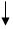 